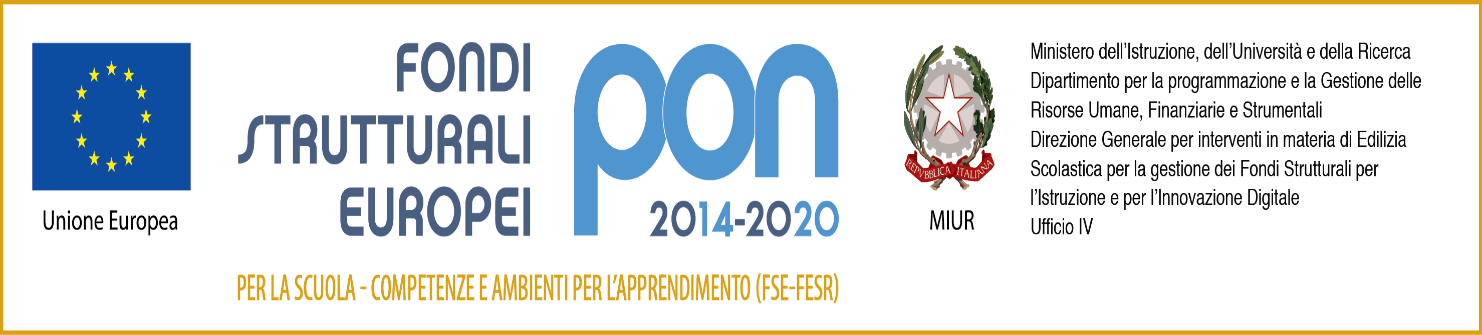 Informativa Privacy ai sensi del D.Lgs. 196/2003In riferimento ai dati personali forniti per laPARTECIPAZIONE ALLA SELEZIONE DI ESPERTO E TUTOR Nell’ambito della Programmazione dei Fondi Strutturali Europei - Programma operativo Nazionale “Per la scuola, competenze e ambienti per l’apprendimento” 2014/2020 – Autorizzazione progetto e impegno di spesa a valere sull’Avviso Pubblico prot.n. 1953 del 21/02/2017 finalizzato al potenziamento delle competenze di base in chiave innovativa, a supporto dell’offerta formativa - Asse I – Istruzione – Fondo Sociale Europeo (FSE) – Obiettivo specifico 10.2 “Miglioramento delle competenze chiave degli allievi”  – Azione 10.2.1 “Azioni specifiche per la scuola dell’infanzia”.CUP: B85B17000260007 Codice Identificativo Progetto: 10.2.1A - FSEPON – MA – 2017-18 Progetto cofinanziato dal FSE – Partecipazione finanziaria dell’Unione Europea.Si informa la S.V. che, ai sensi del D.Lgs. 196/2003, i dati personali forniti saranno raccolti presso l’istituzione Scolastica per le finalità strettamente connesse alla sola gestione della selezione. I medesimi dati potranno essere comunicati unicamente alle amministrazioni pubbliche direttamente interessate a controllare lo svolgimento della selezione o a verificare la posizione giuridico-economica dell’aspirante. L’interessato gode dei diritti di cui al citato D.Lgs. 196/2003.Saranno trattati con riservatezza ogni informazione e documento resi disponibili nell’ambito dei controlli e degli audit dell’ADG e della Commissione Europea.E’ concesso all’ADG e alla Commissione Europea pieno diritto di accesso a tutti i documenti relativi alla realizzazione del Progetto, ai suoi risultati e all’utilizzo del contributo in conformità con i termini e le condizioni del progetto.Saranno fornite dalla scuola tutte le informazioni, anche in formato elettronico, richieste dall’ADG e dalla Commissione Europea, o da qualsiasi persona o ente da esse autorizzato, nell’ambito dei controlli e degli audit.Responsabile dal trattamento dei dati è il Dirigente Scolastico Prof. Giocondo Teodori. 	 IL DIRIGENTE SCOLASTICO                                                                                                                   			 f.to Prof. Giocondo Teodorifirma autografa sostituita da indicazioni a mezzo stampa.Ai sensi dell'art 3, comma 2, D.Lgs. n. 39 del 12/02/1993Luogo e data…………………………..                 	            firma per presa visione________________Al Dirigente ScolasticoIstituto Comprensivo “G. Cestoni”Io sottoscritto/a……………………………………….autorizzo l’Amministrazione ad  utilizzare i dati personali dichiarati solo per fini istituzionali e necessari per la gestione della presente istanza, ivi compresi quelli definiti “sensibili” dell’art. 4 comma 1 lettera d, per le finalità e per la durata necessari per gli adempimenti connessi al rapporto di lavoro. Autorizzo, altresì, l’utilizzo dei dati nell’ambito dei controlli, audit, documentazioni e informazioni previsti dal Progetto come da informativa sulla privacy.Luogo e Data…………………………………				FIRMA______________________________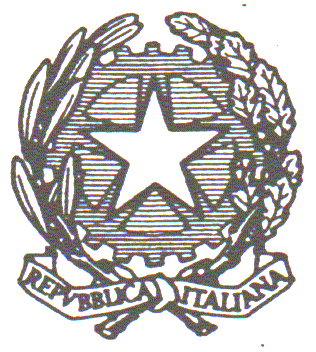 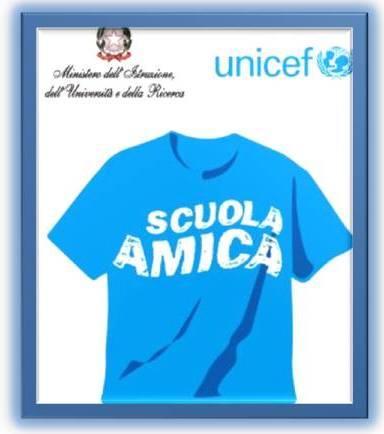 ISTITUTO SCOLASTICO COMPRENSIVO MONTEGIORGIOLargo Leopardi 6 – 63833 MONTEGIORGIO (FM) Tel.: 0734 962046 - Codice meccanografico: APIC82600X Codice univoco: UF2M9T - Cod. fiscale: 81004940441PEO: apic82600x@istruzione.itPEC: apic82600x@pec.istruzione.itSito web: www.iscmontegiorgio.it